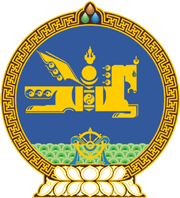 МОНГОЛ УЛСЫН ХУУЛЬ2019 оны 05 сарын 30 өдөр                                                                  Төрийн ордон, Улаанбаатар хотМОНГОЛ УЛСЫН НЭГДСЭН ТӨСВИЙН2020 ОНЫ ТӨСВИЙН ХҮРЭЭНИЙ МЭДЭГДЭЛ, 2021-2022 ОНЫ ТӨСВИЙН ТӨСӨӨЛЛИЙН ТУХАЙ 1 дүгээр зүйл.Монгол Улсын нэгдсэн төсвийн 2020 оны төсвийн хүрээний мэдэгдэл, 2021-2022 оны төсвийн төсөөллийн үзүүлэлтийг доор дурдсанаар баталсугай:/Энэ зүйлийг 2019 оны 11 дүгээр сарын 13-ны өдрийн хуулиар өөрчлөн найруулсан.//Энэ зүйлийг 2020 оны 08 дугаар сарын 28-ны өдрийн хуулиар өөрчлөн найруулсан./		МОНГОЛ УЛСЫН 		ИХ ХУРЛЫН ДАРГА				 Г.ЗАНДАНШАТАР д/дЭдийн засгийн үндсэн үзүүлэлтТөсвийн хүрээний мэдэгдэлТөсвийн төсөөлөлТөсвийн төсөөлөлд/дЭдийн засгийн үндсэн үзүүлэлт2020 он2021 он2022 он1Дотоодын нийт бүтээгдэхүүний бодит өсөлтийн хэмжээ /хувь/-1.07.24.42Хэрэглээний үнийн өсөлтийн түвшин3.87.06.03Нэгдсэн төсвийн тэнцвэржүүлсэн орлогын хэмжээ /тэрбум төгрөг/9,730.911,797.811,420.83-Дотоодын нийт бүтээгдэхүүнд эзлэх хувь25.227.925.04Нэгдсэн төсвийн нийт зарлагын дээд хэмжээ /тэрбум төгрөг/14,577.513,951.613,068.74-Дотоодын нийт бүтээгдэхүүнд эзлэх хувь37.733.028.65Нэгдсэн төсвийн нийт зарлагын өсөлтийн хэмжээ /тэрбум төгрөг/704.9-625.9-882.95-Дотоодын нийт бүтээгдэхүүнд эзлэх хувь1.8-1.5-1.96Нэгдсэн төсвийн тэнцвэржүүлсэн тэнцэл /тэрбум төгрөг/-4,846.6-2,153.7-1,647.96-Дотоодын нийт бүтээгдэхүүнд эзлэх хувь-12.5-5.1-3.67Нэгдсэн төсвийн хөрөнгийн зардлын хэмжээ /тэрбум төгрөг/3,408.03,647.23,203.97-Дотоодын нийт бүтээгдэхүүнд эзлэх хувь8.88.67.08Засгийн газрын өрийн нийт хэмжээ, өнөөгийн үнэ цэнээр /тэрбум төгрөг/24,065.826,140.525,862.78-Дотоодын нийт бүтээгдэхүүнд эзлэх хувь62.261.956.59Нийгмийн халамжийн тухай хуульд заасны дагуу төсвөөс санхүүжүүлэх зардлын нийт хэмжээ /тэрбум төгрөг/1,650.2824.1890.09-Дотоодын нийт бүтээгдэхүүнд эзлэх хувь4.32.01.9